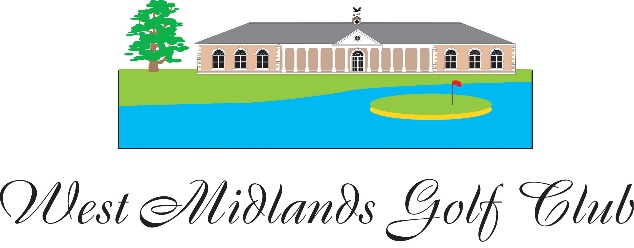 CHARITY TEAM OPEN
sponsored by WARRIOR DOORSSunday 12th June 2022
raising funds for Solihull Down Syndrome Support GroupOpen to Men & Ladies who are members of any golf club with a handicapTeams of 4 players Entrance fee £130 – 7 day Member teams £50 
(£50 from every team goes direct to the Charity) All players will receive golfing giftsFormat – 18 holes Stableford, holes 1-6 best 2 scores, 7-12 best 3, 13-18 all 4 to countTeam & Individual prizes plus Nearest to the pin on all Par 3’s, plus the chance to win
a Rolex watch (hole 14 value £10k) and a brand-new car (hole 18 value £20k) for a hole in one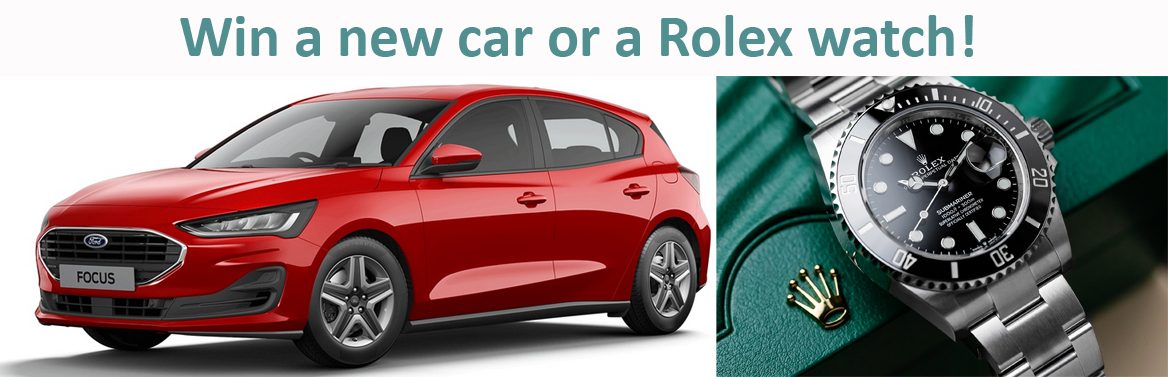 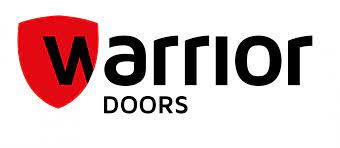 Club Captain – Steve Johnson tel 07775 791074 or email stephenjohnson59@hotmail.com West Midlands Golf Club, Barston, Solihull, B92 0LB  01675 444890 westmidlandsgolfclub.co.ukPlayers NameHome ClubMem. No.Handicap1234Preferred Start Time (0730-1100)Player 1 Tel no / email